Federal Contractor Vetrans’ Employment Report Vets-4212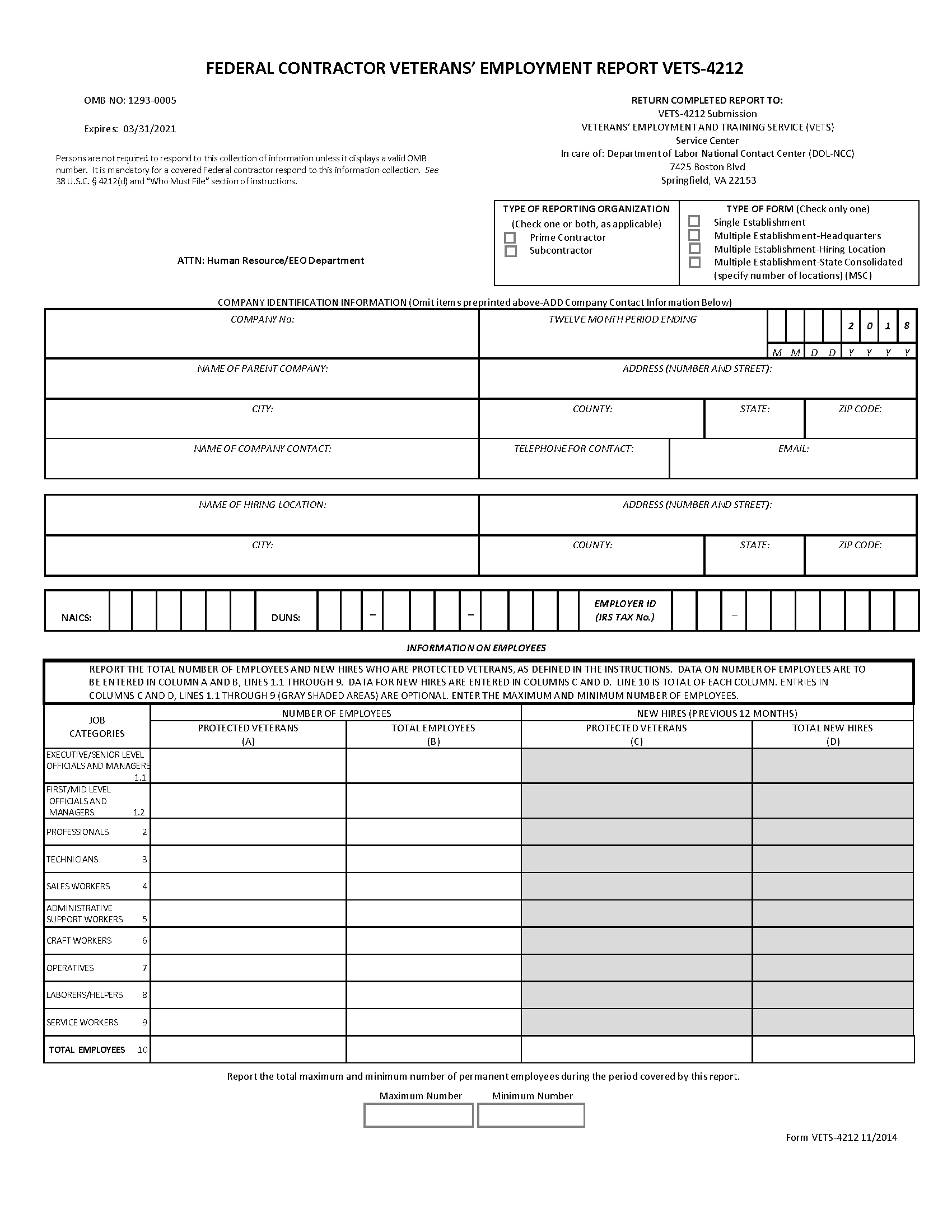 